Администрация МО «Усть-Коксинский район» информирует:о возможности предоставления в аренду для индивидуального жилищного строительства следующих земельных участков:1) с кадастровым номером: 04:08:011313:255, с местоположением: Республика Алтай, Усть-Коксинский район, с. Усть-Кокса, ул. Казачья, д. 38, площадью 974 кв.м;2) с местоположением: Республика Алтай, Усть-Коксинский район, с. Юстик, ул. Ленкома, д. 1Д, площадью 1948 кв.м;3) с местоположением: Республика Алтай, Усть-Коксинский район, с. Юстик, ул. Ленкома, д. 1Е, площадью 2293 кв.м;о возможности предоставления в аренду земельного участка из категории земель сельскохозяйственного назначения для осуществления крестьянским (фермерским) хозяйством его деятельности с условным номером 04:08:031101:1:ЗУ1, с местоположением: Республика Алтай, Усть-Коксинский район, Талдинское сельское поселение, площадью 66022 кв. м.Граждане (для абз. 2- граждане или крестьянские (фермерские) хозяйства), заинтересованные в предоставлении вышеуказанных земельных участков для указанных целей, вправе в течение тридцати дней со дня опубликования настоящего  извещения подавать в администрацию МО «Усть - Коксинский район» заявления о намерении участвовать в аукционе на право заключения договора аренды.Заявления подаются в письменной форме заинтересованным лицом лично при наличии документа, удостоверяющего личность, либо уполномоченным представителем заявителя при наличии документа, подтверждающего права (полномочия) представителя, с приложением копий указанных документов, по адресу: Республика Алтай, Усть-Коксинский район, с. Усть-Кокса, ул. Харитошкина, д. 3. Дата окончания приема заявлений: 09.01.2023 г.Со схемами расположения вышеуказанных земельных участков можно ознакомиться  по адресу: с. Усть-Кокса, ул. Харитошкина, д. 6, в отделе архитектуры и земельных отношений администрации МО «Усть-Коксинский район, с 0900 до 1700 часов, по следующим дням: понедельник, среда (приемные дни), а также на официальном сайте администрации МО «Усть-Коксинский район» http://new.altay-ust-koksa.ru/ и сайте https://torgi.gov.ru.с. Юстик ул. Ленкома 1Д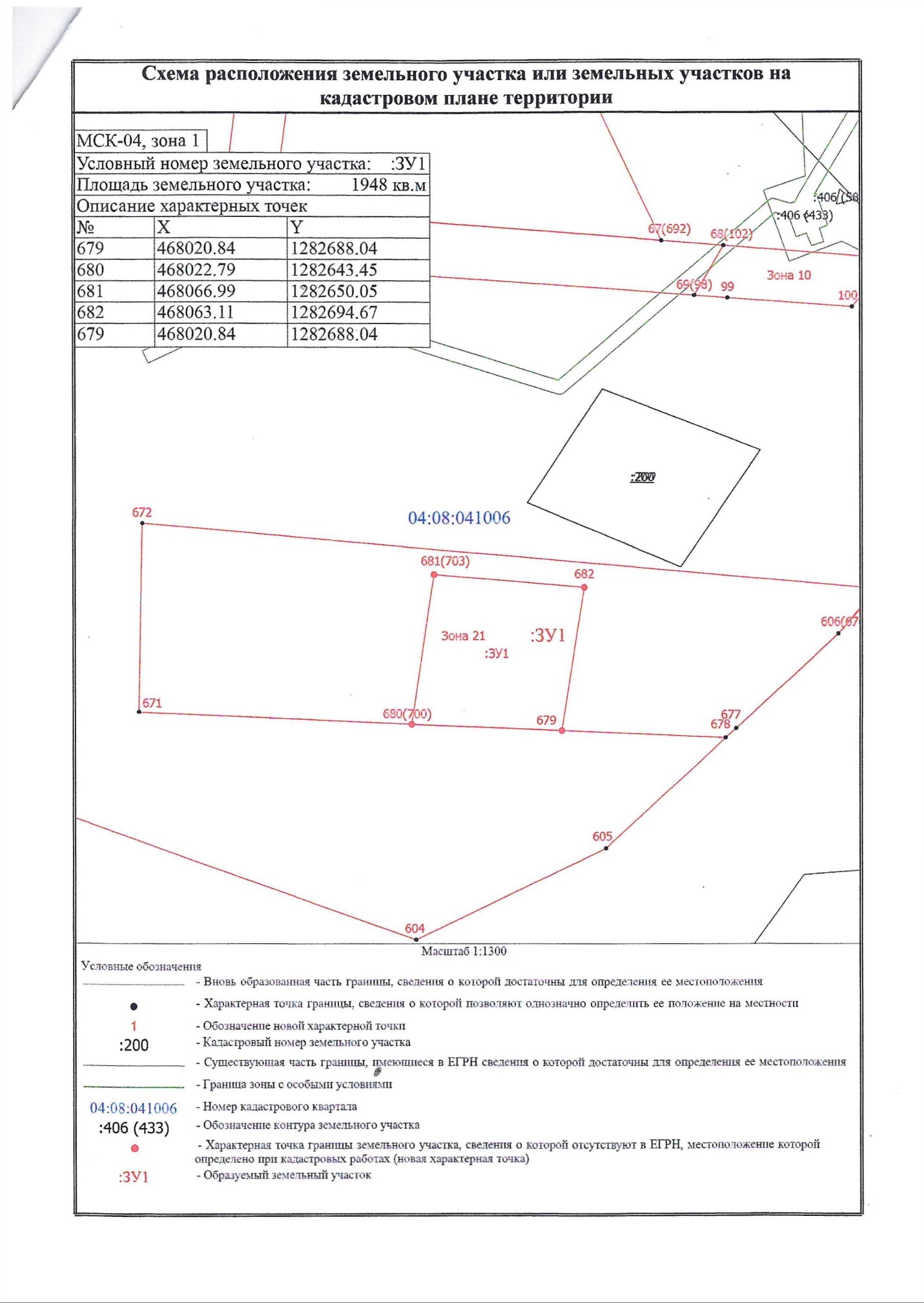 с. Юстик ул. Ленкома 1Е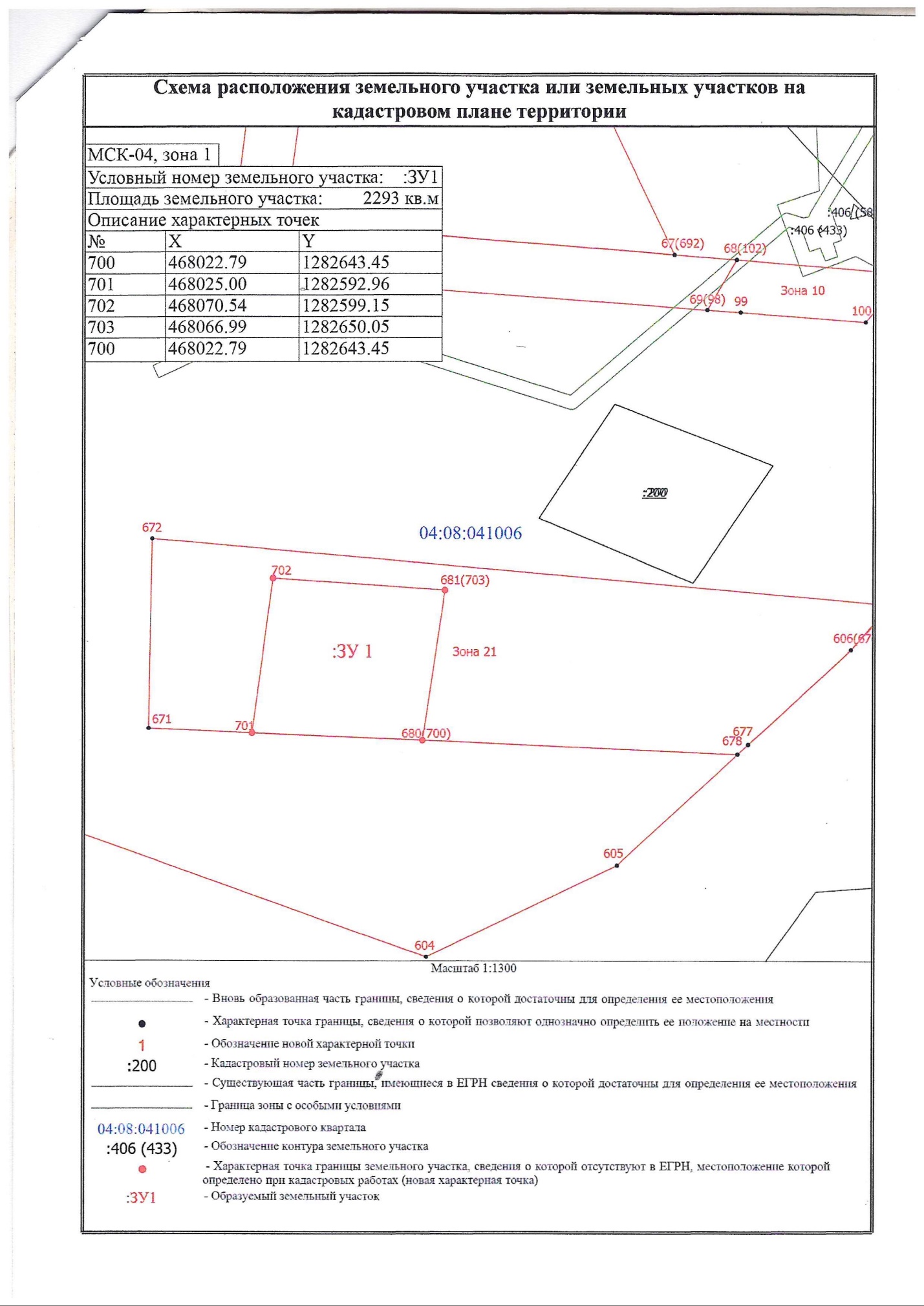 Талдинское сельское поселение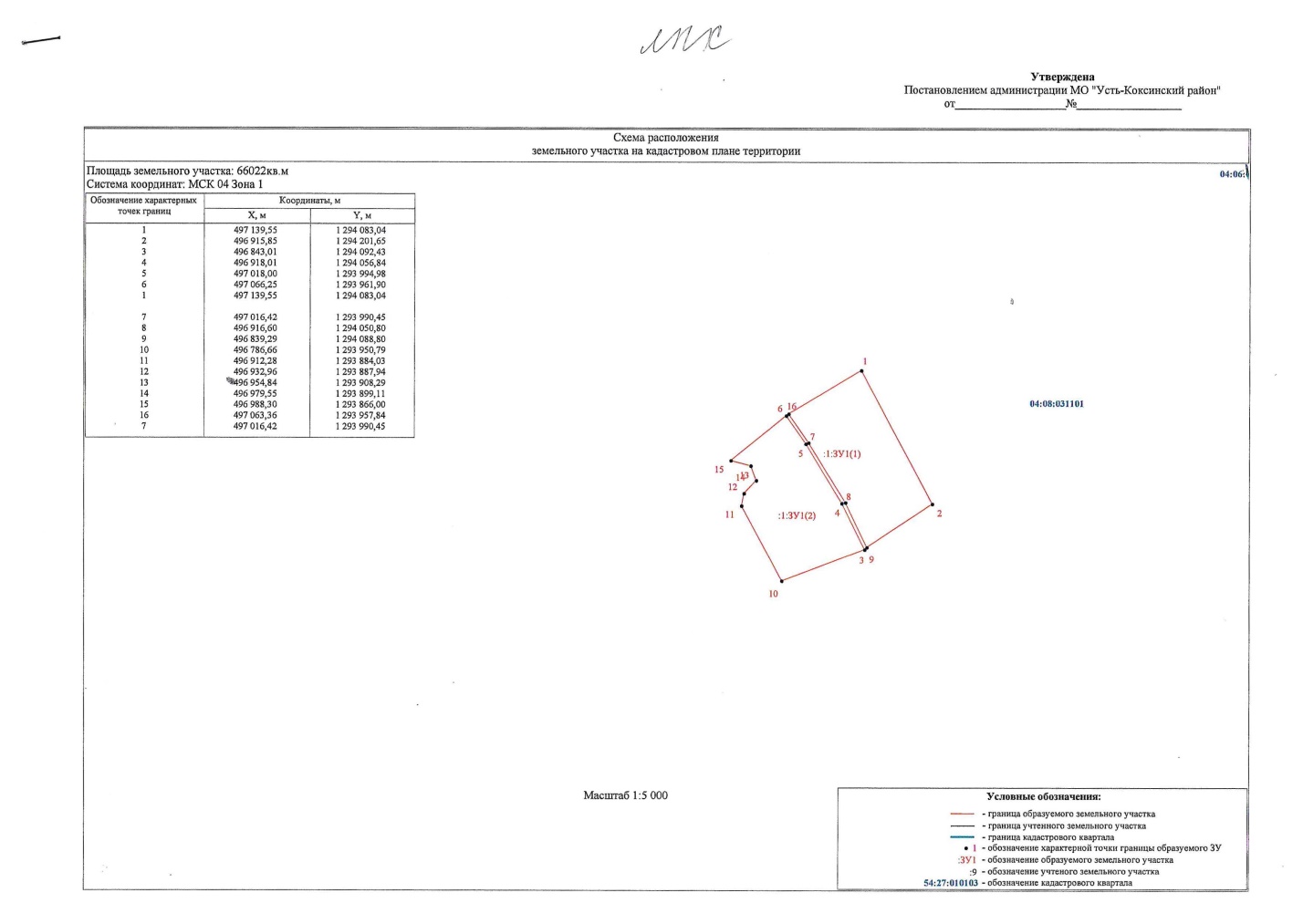 